OPSEU JOB DESCRIPTION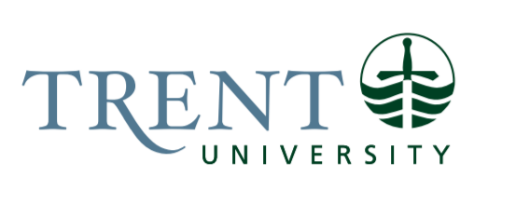 Job Title: 		Trent Simulation Hub Demonstrator	 Job Number:			SS-075 | VIP: 1380			Band:			OPSEU- 8								Department: 			Trent/Fleming School of Nursing 		Supervisor Title: 	Manager, Clinical Learning	Last Reviewed:			March 30, 2022Job Purpose:The individual creates an exceptional learning environment that celebrates diversity within our student population and perspectives on caring for individuals, families, and communities across the continuum of care.  Reporting to the Manager, Clinical Learning, and guided by the Trent/Fleming School of Nursing (TFSON) Senior Demonstrator, the Hub Demonstrator organizes, prepares, and evaluates clinical learning experiences facilitated by the Hub and faculty. They evaluate students on the basis of written work, quizzes, tests, and skills. The demonstrator collaborates with the Manager, Clinical Learning and The Hub’s Senior Demonstrator to adapt and modify experiential learning activities to meet the curricular requirements. To achieve a pedagogically sound environment for complex learning to occur, this Registered Nurse, who is an expert in both nursing practice and education, participates as a team member with other Hub staff in providing an effective learning environment, and supervises and debriefs students in complex clinical scenarios. The Registered individual will support Hub services such as but not limited to TB Clinics, Vaccine clinics, mask fit testing, and CPR classes. This position will include occasional evening and weekend hours to meet the operational needs of the program.Key Activities:Instructional ActivitiesDirect InstructionTeaches TFSON: Trent Simulation Hub course content.Supervises, supports, and evaluates students during practice and debriefing of Hub activities including remediation.Contribute to the refinement of laboratory and seminar content, structure, and evaluations.Liaises with clinical instructors in the evaluation of individual students.Teaches groups of students in simulation labs to maintain and improve their own skills and to role model best practices.Works with clinical instructors and new clinical learning centre staff to develop their skills in supervising and debriefing simulation scenarios.Responds to student email correspondence and meets with students for remedial support. Supports the coordination, training, and supervision of markers/graders.Tracks student attendance and collaborates with the Senior Demonstrator and Manager, Clinical Learning to organize makeups labs sessions.  Assist in managing the lab content on the clinical course Blackboard site; tasks include managing gradebook, lab assignments and quizzes, and announcements.Invigilates tests and exams.Supports the overall function of the Hub and placement teams.Maintains certification and competency as a Heart & Stoke Association (BLS) instructor. Ensure HSF goals and objectives are followed. Serve as an instructor for certification courses. Submit course documentation to the Hub administrative assistant for record keeping and submission to HSF.Support the short, intermediate, and long-term teaching, research, and operational goals of the program.Educational DevelopmentWorks with other members of the TFSON: Trent Simulation Hub team to develop manuals that outline the learning expectations and equipment requirements for each scenario.  Creates a positive learning environment, working with the Manager, Clinical Learning and the TFSON: Trent Simulation Hub Senior Demonstrator to develop and revise policies for student experiences in the laboratories. Coordination of TFSON: Trent Simulation Hub ExperiencePerforms the duties for successful facilitation of the laboratories for which they are responsible.Ensures that appropriate supplies and equipment are in place and simulators are appropriately programmed and turned on/ operational before teaching sessions begin. Maintains accurate records of laboratory supplies consumed and submits these records to the Hub Assistant.Supports the overall functioning of the Hub and placement teams.Supports TFSoN NARs clinics and activities.Liaison & Representation of the SchoolLiaises with clinical institutions/agencies to ensure the practice in the Hub aligns with practice in the agencies in which students undertake clinical practice.Performs other duties as required for smooth functioning of the labs and teaching program.Evaluation & ResearchWorks as a TFSON: Trent Simulation Hub team member to collect data for formative and summative evaluation of simulation experiences.Attends workshops and conferences to learn about new developments.Education Required:Baccalaureate Degree in Nursing or related field.Current registration with the College of Nurses of Ontario.Experience/Qualifications Required:Three (3) to five (5) years of clinical and/or laboratory experience, including two years of teaching experience.Knowledge of simulation at low, medium, and high degrees of fidelity.Knowledge of computers.Strong interpersonal, communication, collaboration, and negotiation skills.Ability to manage complex situations involving large numbers of people.